TREC Wettbewerb  Züsch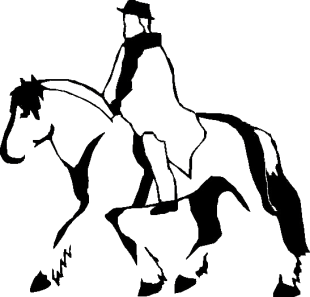 10.-12. Mai 2024NennungReiter	Name....................................................Alter...........................Straße...................................................Ort.........................................................Tel.:/ Fax.:.............................................Pferd	Name ...................................................... Jahrgang.........................Rasse....................................................... Stm ................................Geschlecht........................................... . Farbe .............................Teilnahme am:O TREC 15/20	  O TREC 30	0 TREC 40O Teamstart mit:………………………………………………….Unterbringung und Verpflegung(Pauschale für das gesamte Wochenende 70€, keine Einzelabrechnung !)O vegetarisch Ο PaddockO Box (gegen Aufpreis) O CampingPferdebesitzer:.............................................................................Tierhalterhaftpflicht ...................................................................Mit der Abgabe der Anmeldung werden die Bestimmungen der Ausschreibung ausdrücklich anerkannt. Die Teilnahme erfolgt auf eigenes Risiko.Das genannte Pferd ist zum Zeitpunkt der Veranstaltung haftpflichtversichert. (s.o.)Unterschrift des Reiters.......................................................................................................evtl. Pferdebesitzer ............................................................................................................Bitte absenden an:TREC Deutschland e.V., Schloßstr. 45, 56337 Simmern oder  info@trec-deutschland-ev.de 